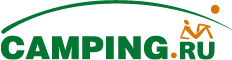 Инструкция по эксплуатации«Пластины ThermaCELL Mosquito Repellent»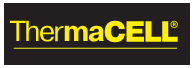  Описание: набор картонных пластин голубого цвета с нанесенным пропиточным раствором в герметичной пленочной упаковке. Используется с портативным фумигационным устройством c пламенно-газовым нагревом.Назначение: для уничтожения комаров и других летающих кровососущих насекомых (мошек, москитов, мокрецов) на открытом воздухе в практике медицинской дезинсекции и населением в быту.Действующее вещество: d-аллетрин – 21,97%.
МЕРЫ ПРЕДОСТОРОЖНОСТИ: 
В помещениях, предназначенных для хранения средства, запрещается применение открытого огня. В случае возгорания применяют средства пожаротушения: при небольших очагах - углекислотные и порошковые огнетушители; при крупных - пенные и порошковые огнетушительные установки.При проявлении неприятных ощущений во рту (горечь, сухость) прополоскать 2% раствором пищевой соды. После контакта с пластиной вымыть руки водой с мылом.При аварийных ситуациях избегать контакта с кожными покровами. При повреждении упаковок рассыпавшееся средство следует собрать, защищая руки резиновыми перчатками, и отправить на утилизацию.Меры защиты окружающей среды: не допускать попадания неразбавленного продукта в сточные поверхностные или подземные воды и в канализацию 
ХРАНЕНИЕ И ТРАНСПОРТИРОВКА: 

Средство хранят в крытых, сухих, вентилируемых складских помещениях, вдали от огня и нагревательных приборов, отдельно от лекарственных препаратов и пищевых продуктов. Средство транспортируют всеми видами транспорта в соответствии с правилами перевозки опасных грузов, действующими на данном виде транспорта. Маркировка транспортной тары должна содержать манипуляционные знаки: «Ограничение температуры» (с указанием интервала температур от минус 20°С до плюс 45°С), «Беречь от солнечных лучей», «Верх», предупредительную надпись «Огнеопасно!». Температурный режим транспортирования и хранения от минус 20оС до плюс 45оС. Срок годности: 5 лет со дня изготовления.
			 УПАКОВКА:

 наборы: а) Прибор противомоскитный (устройство - материал пластик, баллончик газовый – бутан 1 штука, пластина 3 штуки),  б) Расходные материалы (1-ый вариант: баллончик газовый – бутан 1 штука, пластина 3 штуки; 2-ой вариант: баллончик газовый – бутан 4 штуки, пластины 12 штук).